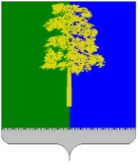 Муниципальное образование Кондинский районХанты-Мансийского автономного округа – ЮгрыАДМИНИСТРАЦИЯ КОНДИНСКОГО РАЙОНАПОСТАНОВЛЕНИЕВ соответствии с приказом Службы по контролю и надзору в сфере охраны окружающей среды, объектов животного мира и лесных отношений Ханты-Мансийского автономного округа – Югры от 11 января 2024 года № 4-п «О внесении изменений в приказ Службы от 16 декабря 2022 года 
№ 233-п», постановлением администрации Кондинского района от 05 июня 2023 года № 611 «Об утверждении Порядка предоставления грантов в форме субсидий социально ориентированным некоммерческим организациям 
по направлению охрана окружающей среды», постановлением администрации Кондинского района от 18 апреля 2024 года № 418 «О проведении отбора 
по предоставлению грантов социально-ориентированным некоммерческим общественным организациям Кондинского района», администрация Кондинского района постановляет:1. Допустить представленную конкурсную заявку местной общественной организации защиты природы Кондинского района «Зеленый патруль Конды» до участия в отборе по предоставлению грантов социально ориентированным некоммерческим организациям.2. Постановление разместить на официальном сайте органов местного самоуправления Кондинского района.3. Контроль за выполнением постановления возложить на заместителя главы района А.И. Уланова.  са/Банк документов/Постановления 2024от 29 мая 2024 года№ 567пгт. МеждуреченскийО допуске конкурсных заявок для участия в отборе по предоставлению грантов социально ориентированным некоммерческим организациямИсполняющий обязанности главы районаС.П.Кулиниченко